Wilfred Libby’s father, William established a tent. tarpaulin and sail-making business in Yarra St in about 1900. The business remained in the Libby family until about 2015.Wilfred was one of the more iconic members of the Libby family over four generations, owning boats which included S.J.S.Wilfred won the Hitchcock Shield seven times in SJS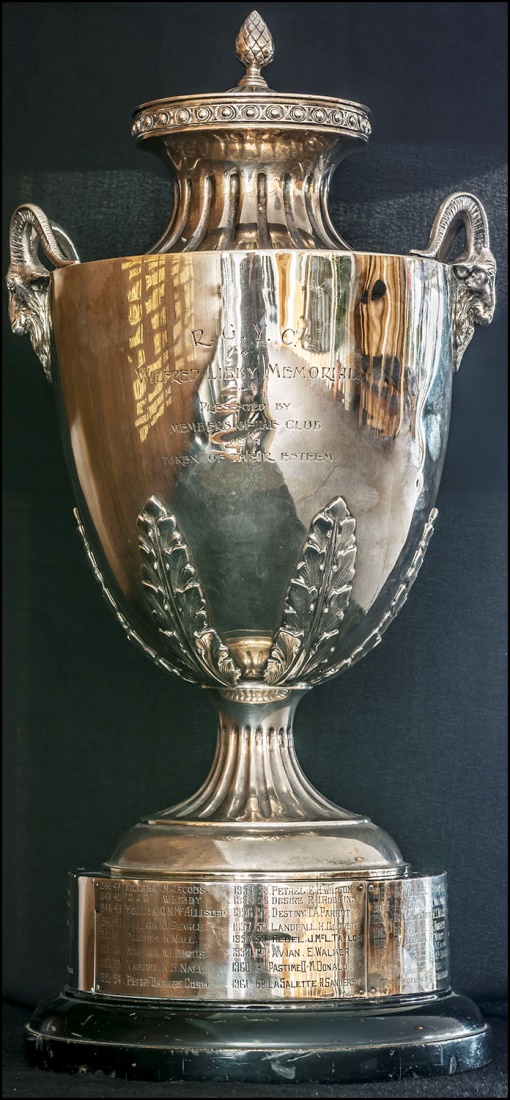 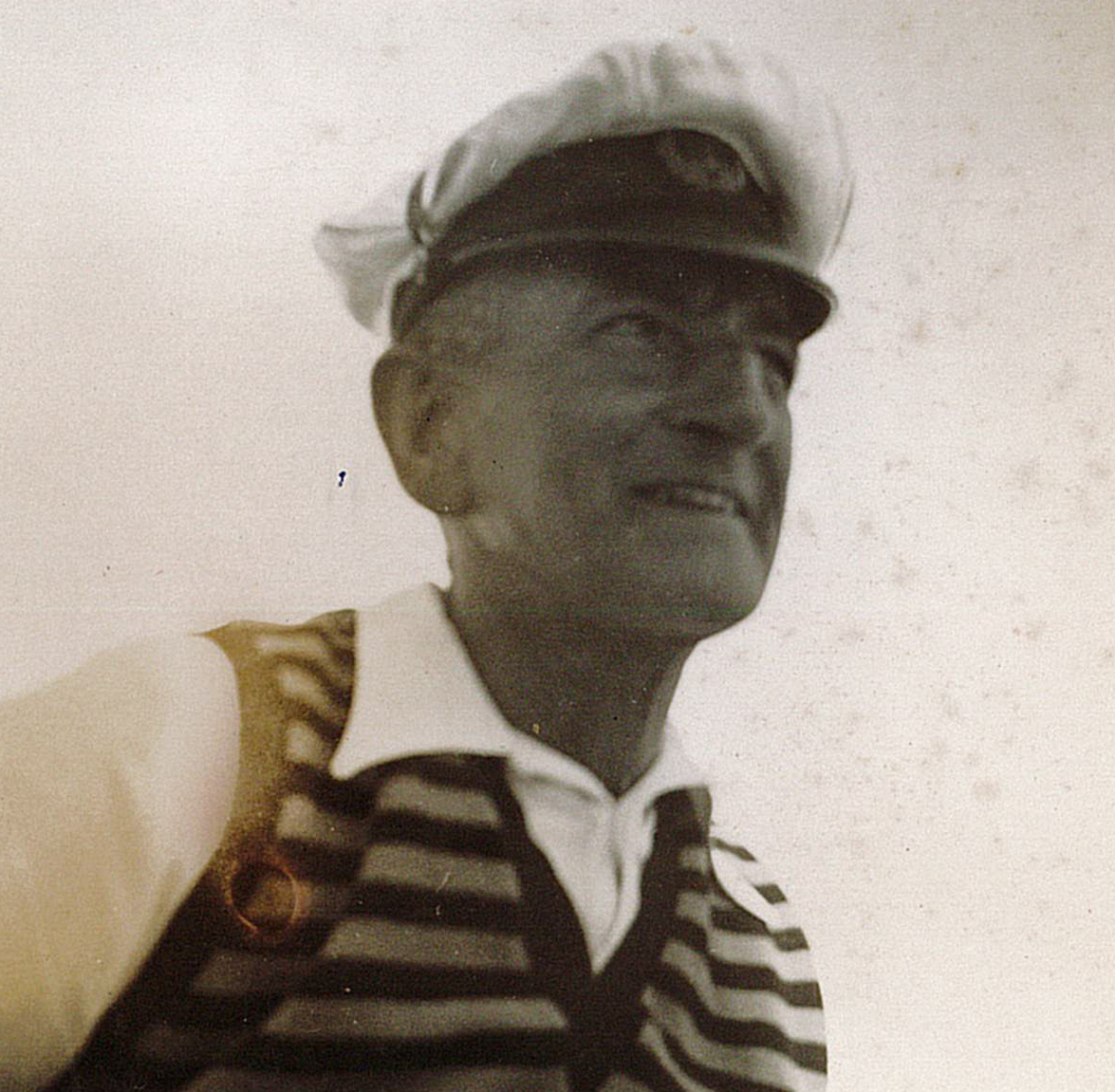 Wilfred Libby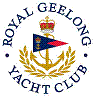 Royal Geelong Yacht Club Inc.Est 1859Trophy Deed of Gift.Trophy Deed of Gift.Trophy:Wilfred Libby Memorial CupPresented by:RGYC Club MembersDate:1946For:Event so namedRemarks / RevisionsMember in 1920’s => 1930’s. Passed away in 1945Owner of S.J.S.Click here to View RecipientsClick here to View Recipients